Unis contre les éoliennes, élus et pêcheurs se rencontrent à Erquy​Nouveau chapitre dans le dossier contre les éoliennes offshore dans la baie de Saint-Brieuc. ​Mardi 20 juillet 2021, à Erquy (Côtes-d’Armor), le député européen (de nationalité hollandaise) Peter van Dalen accompagnait son collègue français François-Xavier Bellamy et ﻿le sénateur Alain Cadec à la rencontre des pêcheurs d’Erquy.Ouest-FranceSalomé PINEDA.Publié le 20/07/2021 à 18h37Lire le journal numérique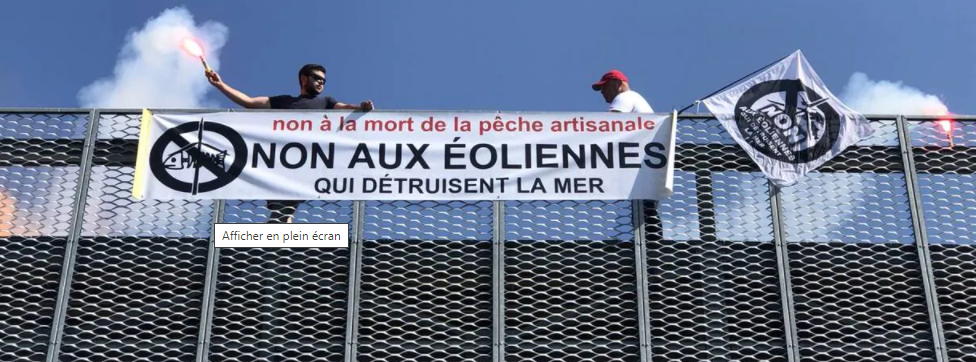 Sur le port d’Erquy (Côtes-d’Armor), mardi 20 juillet 2021, le bateau de pêche de Julien Tréhorel débarque les élus venus discuter de la problématique des éoliennes en construction dans la baie de Saint-Brieuc. Opposés un temps sur la question de la pêche électrique, Alain Cadec, sénateur des Côtes-d’Armor, le Hollandais Peter van Dalen, député européen (Parti populaire européen – PPE), et François-Xavier Bellamy, également député européen et président de la délégation française du groupe PPE, se serrent la main autour du rapport sur « les effets des parcs éoliens en mer sur la biodiversité marine et le secteur de la pêche ».Un rapport d’initiatives pour l’avenirEn tant que vice-président de la commission de la pêche au Parlement européen, Peter van Dalen est ﻿l’auteur de ce rapport adopté le 7 juillet. « Le message est double : ​avant de construire un parc éolien, il est nécessaire d’avoir une étude d’impact. Deuxièmement, les pêcheurs doivent obtenir une voix décisive dans les discussions sur les plans du parc offshore. »Du côté de François-Xavier Bellamy, ce texte est décrit comme « un rapport d’initiative pour qu’à l’avenir, on ne répète pas les mêmes erreurs ».François-Xavier Bellamy et Alain Cadec, font union ce matin avec Peter van Dalen, pour lutter contre le parc éolien en baie de Saint-Brieuc. | OUEST-FRANCE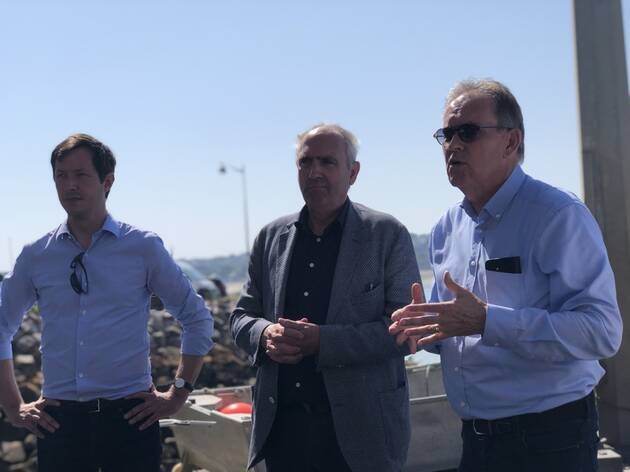 Un levier d’action limitéSi le﻿ porte-parole de la profession, Julien Tréhorel, témoigne sa reconnaissance face « au grand geste de soutien reçu par les élus », les recours possibles demeurent juridiquement limités pour le projet briochin déjà entamé. Mais François-Xavier Bellamy n’en démord pas. « Il n’est pas trop tard pour Saint-Brieuc. Quand un projet est mauvais, il n’y a aucun sens à s’obstiner à le mener à son terme. » Son but : « Faire pression et pousser la Commission européenne à proposer une directive contraignante. »